ABC NEWS/WASHINGTON POST POLL: The 2018 Midterm ElectionsEMBARGOED FOR RELEASE AFTER 12:00 a.m. Sunday, Nov. 4, 2018It’s Democrats +8 in Likely Voter Preference,With Trump and Health Care on Center StagePresident Trump’s unpopularity and a broad gap in trust to handle health care are keeping Democrats in the hunt to take control of Congress, but with an advantage that’s narrowed from its summertime peak.Democratic House candidates lead Republicans by 52-44 percent among likely voters in this final ABC News/Washington Post pre-election poll, the Democrats’ lead closing from 14 percentage points in August and 13 points in October to 8 points now.The GOP has seen some shoring in its base, including non-college white men and rural residents, as well as among independent women. At the same time, vote intention remains high in typically low-turnout Democratic groups, including young voters, nonwhites, liberals, Democrats and those who lean toward the party. 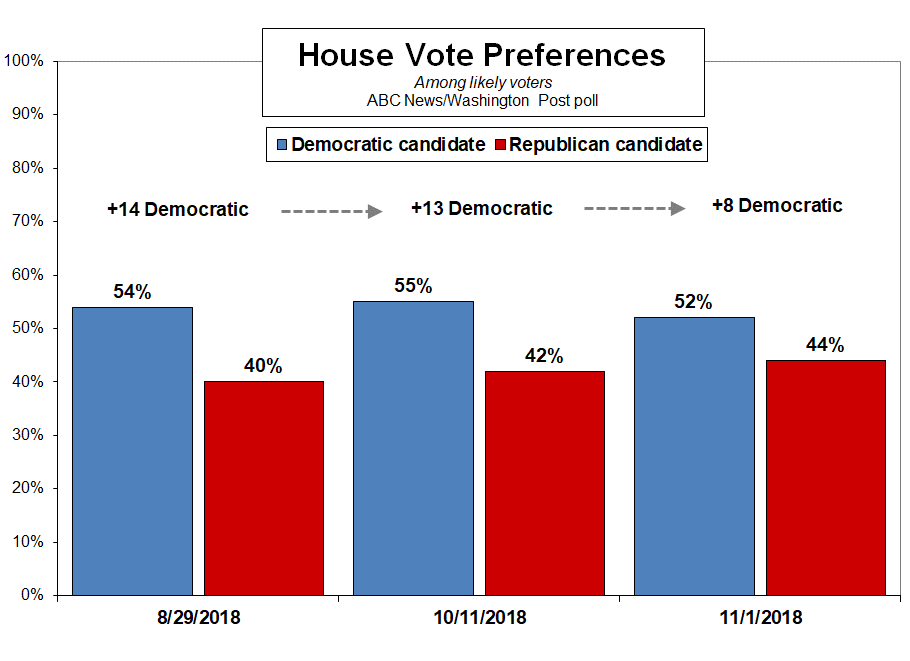 With Trump pushing to turn out his core support groups, the election stands more than ever as a referendum on his presidency. That’s not ideal for the Republicans: Trump’s 40 percent approval rating is the lowest for a president ahead of his first midterm save Harry Truman’s in 1946. And Trump’s average approval from inauguration to first midterm is the lowest on record.It matters because 59 percent of likely voters say it’s highly important to them to vote for a candidate who shares their opinion of Trump – down from a high of 64 percent in October, but still a solid majority. And Trump’s approval among likely voters is 9 points underwater.The Democratic lead in this poll, produced for ABC by Langer Research Associates, in no way makes the election outcome a done deal. One concern for the Democrats is their over-vote in safe districts. In those rated solid or likely Democratic by the ABC News Political Unit, Democratic candidates lead by a vast 67-29 percent. In solid or likely Republican districts, it’s a 58-35 percent Republican lead. And in leaning or tossup districts, it’s close – 49-44 percent for Democratic vs. Republican candidates.Further tea leaves come from the 14 percent of registered voters who, as of late last week, said they’d already cast their ballots. They split exactly evenly, 49-49 percent. Notably, 44 percent of them are senior citizens, generally a more pro-Republican group.TURNOUT – Conventional wisdom holds that to do well the Democrats need at least a 10-point margin among registered voters before a midterm election, because their support drops among those who actually turn out. But anti-Trump motivation may change the equation; unusually, the Democrats don’t lose ground in the shift from registered voters, +7 points, to likely voters, +8.Vote intention is high across the board; 80 percent of registered voters say they’re certain to vote this year or already have done so, compared with 65 percent at this point in 2014 and 71 percent in 2010. But it’s unusually high in particular among Democratic groups. Three-quarters of nonwhites say they’re certain to vote, compared with 49 percent at this point in 2014. And 69 percent of registered voters age 18-39 say they’ll certainly vote, up from 44 percent in the last midterms. Similarly, intention to vote is up by 24 points among liberals and 18 points among moderates compared with 2014, vs. 6 points among conservatives. It’s up 9 points among Republicans and Republican-leaning independents, compared with a 20-point jump among leaned Democrats.Democrats are less advantaged here than it might seem, because registration rates are lower in some of their core groups, particularly young adults and nonwhites. Regardless, having inspired these higher vote intentions, the challenge for Democrats, as always, is to actually turn them out.GROUPS – Group-level vote preferences matter as well as turnout, and here, as noted, the GOP has seen some gains. The party’s candidates led by 27 points among non-college white men last month; it’s 39 points now. They had only 9- and 10-point leads among rural residents in August and October, surprising results; it’s 33 points today. And the party’s improved since last month among white Protestants, evangelical and non-evangelical alike.There’s also a change among women; they went from 25- and 22-point Democratic margins in the last two ABC/Post polls to 14 points now, while men continue to divide evenly. The shift chiefly is among rural women. Suburban women, for their part, favor Democrats by 11 points, same as October but down from 21 points in August.Another notable change comes among independent women, who now divide about evenly among Democratic and Republican House candidates, 43-41 percent, after a 33-point Democratic preference in October. This reflects more conservatives and whites, and fewer liberals and nonwhites, in the ranks of independent women. It’s produced a tighter contest among independents overall, now 48-41 percent between the Democrats and Republicans.Countervailing changes on the Democratic side have been slighter, leading to the somewhat closer contest overall.ISSUES – As noted above, health care is key to the Democrats’ prospects; they lead in trust to handle the issue by 50-34 percent, a 16-point margin that’s unchanged from last month. Moreover, health care now leads the list in salience – 78 percent call it highly important in their vote choice, numerically (albeit not significantly) ahead of the economy, 76 percent.At the same time, in the face of Trump’s focus on immigration, trust to handle that issue has moved slightly from a clear Democratic advantage last month, 50-39 percent, to a divided 47-42 percent now – and the Republicans lead, 49-39 percent, in trust to handle the related issue of border security. Sixty-seven percent call immigration highly important in their vote (it was 70 percent last month); 59 percent say the same about border security, ranking it sixth in a list of seven issues. It’s the first time ABC/Post has asked about trust to handle border security, but Fox News had +14 and +11 Republican results in June and September, and the Post had Trump +10 over the Democrats on the issue in July – all indicating no change, despite the president’s recent focus on a so-called caravan of migrants from Central America.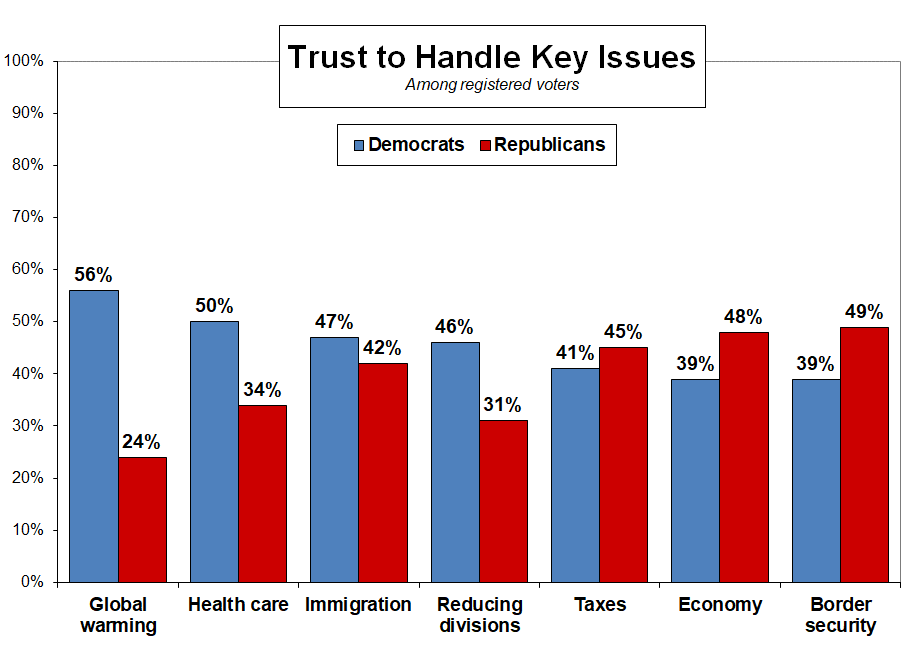 As reported Friday the Democrats have a 15-point lead in trust to handle reducing divisions between people and groups (highly important to 69 percent). Their biggest advantage, a vast 32 points, is in trust to handle global warming, though comparatively few, 48 percent, call this highly important in their vote.There’s a close division, 45-41 percent, Republicans-Democrats, in trust to handle taxes – it’stypically a concern for the Republicans when the Democrats are competitive on this issue – and a 9-point GOP advantage in trust to handle the economy. Focusing on health care as the top issue, it’s notable that the Democratic advantage is similar among men and women alike. It disappears among seniors, who split evenly; widens among college-educated adults; and is +16 points Democratic in the suburbs but flips to +24 points for the Republicans in rural areas. Political independents favor the Democrats in trust to handle health care by a 20-point margin.There are differences on the virtually as-important issue of the economy. Women divide in trust on this issue while men favor the GOP by 22 points. Young adults, the Democrats’ best age group, only divide evenly, while seniors go +17 points for the Republicans. So do suburban voters and independents, both by 14 points. Attitudes on the issues also are useful to view in profile, by vote preferences. Among those who say that health care is highly important in their vote, there’s a 57-37 percent Democratic lead in House vote preferences, and it’s identical among those who prioritize reducing divisions among people and groups. The GOP has a 22-point lead, 59-37 percent, by contrast, among those who call border security highly important in their vote. It’s essentially a dead heat among those who focus on the economy, immigration and taxes. And it’s a whopping +56 points Democratic among those who call global warming highly important in their vote for Congress.THE ECONOMY – The economy’s worth another look; 65 percent of all adults say it’s in excellent or good shape, compared with just 38 percent heading into the 2016 presidential election and 27 percent before the 2014 midterms. One reason it doesn’t accrue all that much to the Republicans’ benefit is that there’s a lot of partisanship in this view; it’s 86 percent among leaned Republicans vs. 52 percent among leaned Democrats.Another factor is that folks are a lot less likely to say they themselves are doing better financially now compared with when Trump took office. Just 25 percent say they’re better off; few are worse off, 13 percent, leaving 60 percent saying they’re in about the same shape.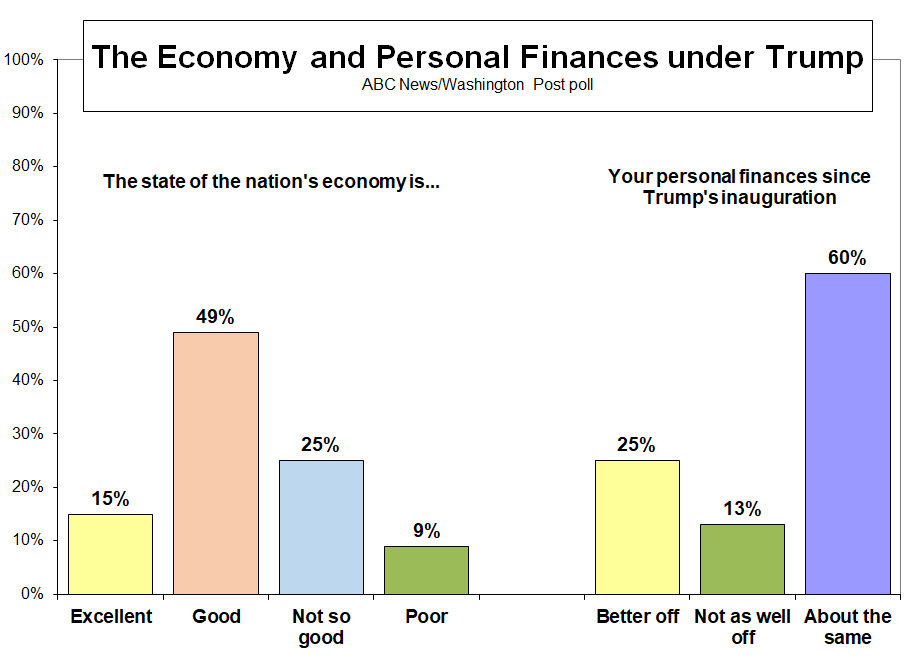 It’s reflected in vote preferences. Among “better off” voters, 87 percent favor Republican congressional candidates. Among those who are worse off, 86 percent favor Democrats. And the majority who say they’re in the same shape back Democrats as well, by 62-30 percent.METHODOLOGY – This ABC News/Washington Post poll was conducted by landline and cellular telephone Oct. 29-Nov. 1, 2018, in English and Spanish, among a random national sample of 1,255 adults, including 1,041 registered voters. Results have a margin of sampling error of 3.0 points for the full sample and 3.5 points for the sample of registered voters, including the design effect. Partisan divisions are 32-25-35 percent among all adults, and 33-27-34 percent among registered voters, Democrats-Republicans-independents.The survey was produced for ABC News by Langer Research Associates of New York, N.Y., with sampling, data collection and tabulation by Abt Associates of Rockville, Md. See details on the survey’s methodology here.Analysis by Gary Langer.ABC News polls can be found at ABCNEWS.com at http://abcnews.com/pollingunit.Media contacts: Heather Riley or Julie Townsend.   Full results follow.6g, 7g, 10, 11 previously released.1. Do you approve or disapprove of the way Donald Trump is handling his job as president? Do you feel that way strongly or somewhat?           -------- Approve --------   ------- Disapprove ------     No             NET   Strongly   Somewhat   NET   Somewhat   Strongly   opinion11/1/18    40       28         12      53        9         43         810/11/18   41       29         12      54        7         46         6 8/29/18    36       24         12      60        7         53         44/11/18    40       25         15      56       10         46         41/18/18    36       24         13      58        9         49         511/1/17    37       25         12      59        8         50         49/21/17    39       26         13      57        9         48         48/20/17    37       22         15      58       13         45         57/13/17    36       25         11      58       10         48         64/20/17    42       27         15      53       10         43         52. (ASK IF REGISTERED TO VOTE) Thinking about the upcoming election for the U.S. House and some U.S. Senate and governor seats, are you following the election very closely, somewhat closely, not so closely or not closely at all? (IF VERY CLOSELY) Would you say you're following it extremely closely, or very closely?               ------------ Closely ------------   ------ Not closely ------    No                NET   Extremely   Very   Somewhat   NET   Not so   Not at all   opin.11/1/18   RV   81        8        32       40      19      11          8         *10/26/14  RV   68       NA        25       44      31      16         15         *10/12/14  RV   71                 24       47      29      18         11         *10/28/10  RV   76                 32       45      23      14         10         * 10/3/10   RV   71                 24       46      29      18         11         * 11/4/06   RV   80                 38       42      20      13          7         * 10/22/06  RV   78                 29       50      22      13          8         * 10/8/06   RV   75                 26       49      25      17          8         0 9/7/06    RV   66                 20       46      34      20         14         * 8/6/06    RV   66                 21       45      34      23         11         * 5/15/06   RV   60        "        20       40      39      23         16         *3. (ASK IF REGISTERED TO VOTE) I'd like you to rate the chances that you will vote in the congressional election in your district next week: Are you absolutely certain to vote, will you probably vote, are the chances 50-50, or less than that?                                                          Don't think   Already              Certain   Probably   Chances   Less than    will vote     voted    No              to vote     vote      50/50      50/50        (vol.)      (vol.)   op.11/1/18  RV     65          9         8          2            1           14      110/11/18 RV     76         12         7          3            *            *      *    8/29/18* RV     75         13        10          2            *           NA      *4/11/18** RV    67         13        13          5            1                   11/18/18 RV      62         17        14          5            1                   *11/1/17 RV      62         19        14          3            1                   *7/13/17 RV      66         17        11          4            1            "      1* 8/29/18, "in November"** 4/11/18 and earlier, “How likely are you to vote in the congressional election in 2018”Compare to:I'd like you to rate the chances that you will vote in the Congressional election (insert time frame): Are you absolutely certain to vote, will you probably vote, are the chances 50-50, or less than that?                                                           Don't think   Already               Certain   Probably   Chances   Less than    will vote     voted    No               to vote     vote      50/50      50/50        (vol.)      (vol.)   op.10/26/14* RV     59         15        11          7            1            6      *10/12/14  RV     63         15        15          5            2            1      09/7/14    RV     71         16         9          2            1           NA      *6/1/14    RV     74         12         9          4            1                   *4/27/14   RV     68         15        12          4            1            "      *10/28/10  RV     64         13        11          5            1            7      010/3/10   RV     70         15         9          5            2           NA      *9/2/10    RV     70         14        14          1            1                   07/11/10   RV     73         13        11          2            *                   *6/6/10    RV     72         14        11          3            *            "      011/4/06   RV     70         11         7          4            2            5      *10/22/06  RV     75         14         7          3            *            1      2*10/26/14 “the week after next”, 10/12/14 "next month," 9/7/14 and previous "in November," except for 10/28/10 and 11/04/06 "next week's Congressional election"4. (ASK IF REGISTERED TO VOTE) If the election for the U.S. House of Representatives were being held today, would you vote for (the Democratic candidate) or (the Republican candidate) in your congressional district?  Would you lean toward the (Democratic candidate) or toward the (Republican candidate)? (IF ALREADY VOTED) Did you vote for the (Democratic candidate) or the (Republican candidate) in your congressional district?NET LEANED VOTE PREFERENCE – REG VOTERS               Dem     Rep     Other    Neither    Would not      No               cand.   cand.   (vol.)    (vol.)   vote (vol.)   opinion11/1/18         50      43       1         3           1           310/11/18        53      42       *         2           *           38/29/18         52      38       1         3           0           64/11/18         47      43       1         3           *           51/18/18         51      39       1         2           1           611/1/17         51      40       1         3           1           410/24/16 LV     47      46       1         1           1           410/13/16        48      42       1         3           1           55/19/16         45      45       *         3           1           6 10/26/14        47      44       1         2           1           510/12/14        46      44       1         3           1           59/7/14          46      44       1         4           1           46/1/14          47      45       1         3           1           44/27/14         45      44       1         2           1           73/2/14          46      45       1         3           *           51/23/14         45      46       1         3           1           5Call for full trend.5. (ASK IF REGISTERED TO VOTE) Is supporting a candidate who shares your opinion on Donald Trump important to you in the congressional election, or not important? (IF IMPORTANT) Would you say it's extremely important to you, very important, or somewhat important?              --- More important ---   -- Less important --     No              NET   Extremely   Very   NET   Somewhat   Not   opinion11/1/18  RV   54       28        26    44       14      30       210/11/18 RV   58       32        27    40       11      29       18/29/18* RV   59       33        26    39       12      28       24/11/18  RV   52       31        21    47       14      33       1* 8/29/18 and earlier, “the congressional election this fall”6. (ASK IF REGISTERED TO VOTE) Which political party the (Democrats) or the (Republicans) do you trust to do a better job handling [ITEM]?11/1/18 - Summary Table                                                          Both    Neither     No                               Democrats   Republicans   (vol.)   (vol.)    opiniona. the economy                    39           48           3        7         4b. immigration                    47           42           1        7         3c. taxes                          41           45           2        8         4d. health care                    50           34           2        9         5e. global warming                 56           24           2        9         9f. border security                39           49           2        6         4Trend:a. the economy                                            Both    Neither     No                      Democrats   Republicans   (vol.)   (vol.)    opinion11/1/18  RV        39           48           3        7         4       10/11/18 RV        40           47           3        6         310/11/18           41           45           3        7         410/12/14           37           42           3       13         59/7/14             40           45           1       10         44/27/14            41           38           2       14         53/2/14             41           41           2       12         31/23/14            37           44           2       15         310/3/10            44           37           4       14         29/2/10             42           40           2       15         27/11/10            42           34           3       17         53/26/10            44           36           3       16         12/1/08             52           33           2       10         3Call for full trend.b. immigration                                         Both    Neither     No              Democrats   Republicans   (vol.)   (vol.)    opinion11/1/18  RV      47           42           1        7         310/11/18 RV      50           39           1        6         410/11/18         50           38           2        6         47/19/15*         37           40           1       15         710/12/14         37           40           2       13         79/7/14           39           43           1       10         64/27/14          40           34           3       14         93/2/14           44           36           1       13         71/23/14          39           37           2       15         710/3/10          37           37           3       17         69/2/10           37           40           5       14         43/26/10          38           35           3       16         82/1/08           40           37           2       12         911/1/07          42           35           4       13         610/8/06          49           36           4       10         36/25/06          45           40           1        9         55/15/06          48           34           1       14         44/9/06           50           38           1        7         4*7/19/15 and previous "immigration issues"c. taxes                                            Both    Neither     No                      Democrats   Republicans   (vol.)   (vol.)    opinion11/1/18  RV        41           45           2        8         410/11/18 RV        44           44           2        6         410/11/18           45           42           2        6         43/2/14             42           41           1       11         410/3/10            40           43           3       13         29/2/10             39           45           2       12         23/26/10            41           39           4       14         32/1/08             48           40           1        8         411/1/07            46           40           2        8         45/15/06            52           38           1        5         211/2/05            48           38           1       11         112/15/02           46           44           2        6         29/26/02            44           44           3        6         44/22/01*           38           52           2        6         3*"Cutting taxes" Call for full trend.d. health care                                            Both    Neither     No                      Democrats   Republicans   (vol.)   (vol.)    opinion11/1/18  RV        50           34           2        9         510/11/18 RV        52           36           2        7         310/11/18           53           35           2        7         410/12/14           45           37           1       11         59/7/14             46           40           1        9         44/27/14            43           35           1       13         73/2/14             44           36           2       15         31/23/14            44           35           1       16         3 10/3/10            46           38           1       12         3 9/2/10             44           39           2       13         33/26/10            47           34           2       15         32/1/08             56           29           2       10         411/1/07            54           29           2       10         59/30/07            56           26           2       12         510/8/06            61           28           1        7         25/15/06            61           28           1        7         24/9/06             61           29           *        6         311/2/05            54           29           2       12         3Call for full trend.e-f. No trend.7. (ASK IF REGISTERED TO VOTE) Now for each of those items, please tell me how important each will be in your vote for Congress this year. The first is [ITEM]. Will it be one of the single most important issues, very important, somewhat important or less important than that?11/1/18 - Summary Table                            ----- Important ------   -- Not as important -   No                            NET   1 of most   Very   NET   Somewhat   Less   op.         a. the economy              76       15        61    23       21        2     1b. immigration              67       14        53    32       24        8     1 c. taxes                    66       10        56    33       26        7     1 d. health care              78       17        60    22       18        4     *e. global warming           48       10        37    50       28       22     2f. border security          59       12        47    40       25       15     1  Trend:a. the economy              ------ Important -----   -- Not as important -   No                 NET   1 of most   Very   NET   Somewhat   Less   op.  11/1/18  RV   76       15        61    23       21        2     110/11/18 RV   82       20        61    18       15        2     110/11/18      82       21        61    17       15        2     16/1/14        84       24        60    15       12        3     11/23/14       86       24        62    13       12        1     *9/2/10  RV    93       31        62     7        7        *     *10/8/06 RV    77       12        65    23       20        3     *4/9/06        80       16        64    20       18        2     *b. immigration              ------ Important -----   -- Not as important -   No                 NET   1 of most   Very   NET   Somewhat   Less   op.  11/1/18  RV   67       14        53    32       24        8     110/11/18 RV   70       16        54    29       23        6     110/11/18      70       17        52    30       23        7     16/1/14*       49       10        39    49       33       16     2 1/23/14       48        8        39    52       38       14     19/2/10  RV    55       12        43    45       30       15     010/8/06 RV    54        7        47    45       29       16     14/9/06        60       12        48    40       32        8     **6/1/14 and previous: “immigration issues” c. taxes              ------ Important -----   -- Not as important -   No                 NET   1 of most   Very   NET   Somewhat   Less   op.  11/1/18  RV   66       10        56    33       26        7     110/11/18 RV   73       16        57    27       22        5     110/11/18      71       16        55    28       23        5     19/2/10  RV    69       11        58    31       23        8     1d. health care              ------ Important -----   -- Not as important -   No                 NET   1 of most   Very   NET   Somewhat   Less   op.  11/1/18  RV   78       17        60    22       18        4     *10/11/18 RV   81       21        60    18       15        3     110/11/18      82       21        61    18       15        3     16/1/14*       69       16        53    28       20        8     4 1/23/14*      69       15        54    30       23        7     19/2/10 RV     82       19        63    18       15        3     *10/8/06 RV    71       11        61    28       22        6     *4/9/06        75       16        60    25       20        4     **6/1/14 and 1/23/14 "the new federal health care law"e-f. No trend.8. Would you describe the state of the nation's economy these days as excellent, good, not so good or poor?               ------ Positive ------   ------- Negative -------     No              NET   Excellent   Good   NET   Not so good   Poor   opinion11/1/18       65       15        49    34        25          9       1  8/29/18       58       12        46    40        31          9       21/18/18       58       14        44    40        28         12       21/15/17       51        6        45    48        35         14       13/29/15       40        2        38    59        40         19       11/15/15       41        3        39    58        40         18       110/26/14      27        1        26    72        44         28       19/7/14        30        1        29    69        42         27       14/27/14       29        1        27    71        40         31       13/2/14        27        2        26    72        44         28       *10/20/13      24        2        23    75        45         30       19/29/12  RV   18        2        16    81        42         39       *8/25/12       15        1        14    84        39         45       18/5/12*       13        1        12    87        42         44       *5/20/12       17        1        16    83        47         36       *2/4/12        11        *        11    89        46         42       *11/3/11       10        1         9    89        43         47       *7/17/11       10        1         9    90        40         50       *6/5/11        11        1        10    89        46         44       *1/16/11       13        1        12    87        45         41       *10/28/10       9        *         9    90        41         49       110/3/10        9        1         8    90        40         50       *9/2/10         8        *         7    92        40         53       07/11/10       10        1         9    90        44         46       06/6/10        12        *        11    88        43         45       01/16/09        5        1         5    94        32         62       *9/22/08        9        *         9    91        34         57       *4/13/08       10        1         9    90        39         51       *2/1/08        19        1        18    81        43         38       0Call for full trend.9. Would you say you, yourself, are better off financially than you were when Trump became president, not as well off, or in about the same shape financially?              Better off   Not as well off   About the same   No opinion11/1/18           25             13                60              2   Obama9/22/16           29             25                45              2   1/15/15           25             25                49              210/12/14          22             30                46              210/28/12 LV       22             33                45              19/9/12   LV       21             32                46              *5/20/12  RV       17             31                51              11/15/12  RV       15             31                53              111/3/11  RV       13             35                51              19/1/11   RV       14             36                50              17/18/09            8             27                64              *G.W. Bush:10/5/04 LV        30             30                40              110/29/03          22             27                50              19/13/03           21             30                49              *8/11/03           17             25                58              1Call for full trend.12. (ASK IF REGISTERED TO VOTE) How often, if at all, do you see political information on social media – very often, somewhat often, not so often, rarely, or never? If you don’t use social media just say so.            ------- Often -------   --------- Not often ---------    Don't use     No            NET   Very   Somewhat   NET   Not so   Rarely   Never   social media   op.11/1/18   64     47       17      16       5        5       6          20         *13. (ASK IF REGISTERED TO VOTE) How much do you think it matters whether or not you personally vote – does it matter a great deal, a good amount, somewhat, not so much or not at all?          --- Matters more ---              ---- Matters less ---                   Great    Good                     Not so   Not at     No          NET   deal    amount   Somewhat   NET    much     all     opinion11/1/18   82     69       14        10       7       4        4        1 ** END **Presidential approval before first midtermMidterm outcome for president’s partyTrump40%TBDObama50-63 seatsClinton48-54Reagan49-26Carter49-15Truman33-55“Certain to vote” or already voted among reg. voters“Certain to vote” or already voted among reg. voters“Certain to vote” or already voted among reg. votersNow2014Diff.All80%65%+15 pts.Nonwhites7549+26Whites8271+11Age 18-396944+2540-648171+1065+9180+11Liberals8056+24Moderates7961+18Conservatives8276+6Leaned Democrats8262+20Leaned Republicans8071+9Trust to handle among registered votersTrust to handle among registered votersTrust to handle among registered votersTrust to handle among registered votersHighly importantDemocratic PartyRepublican Party       Diff.Health care78%50%34%   D +16 pts.Economy763948   R  +9Divisions between  people and groups694631   D +15Immigration674742   D   +5Taxes664145   R   +4Border security593949   R +10Global warming485624   D +32House vote preferenceHouse vote preferenceHighly importantDemocraticRepublican       Diff.Health care57%37%   D +20 pts.Economy4747   ---Divisions between people and groups5737   D +20Immigration4649   R   +3Taxes4650   R   +4Border security3759   R +22Global warming7620   D +56